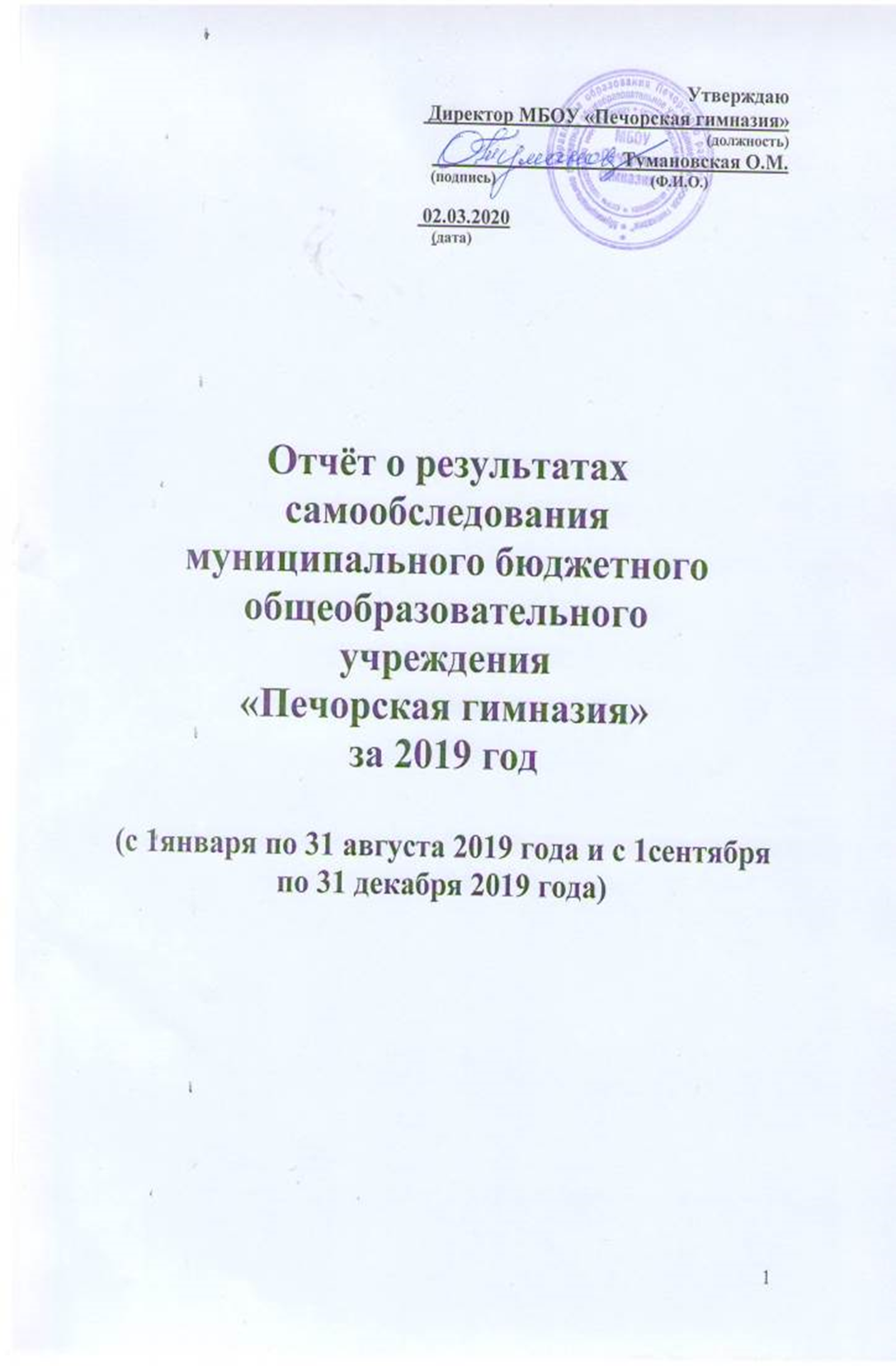                                                          Разделы отчёта:I.Информационная справка …………………………………………………….3II. Образовательная деятельность педагогического коллектива  Печорской гимназии……………………………………………………………………………4Количество учащихся, классов-комплектов по уровням общего образования.Режим образовательной деятельности.Продолжительность учебного года и каникул, продолжительность уроков.III. Качество организации  образовательного процесса…………………...	 61.Анализ качества  учебного процесса………………………………………6Анализ учебной работы в начальных классах Печорской гимназииАнализ успеваемости в основной и старшей школе	…………………...7Анализ переводных и выпускных экзаменов за 2018-2019 учебный год………………………………………………………………………………..102. Анализ методической работы муниципального бюджетного общеобразовательного учреждения  «Печорская гимназия»	……………..103.Анализ воспитательной работы МБОУ« Печорская гимназия» за  2018-2019 учебный  год………………………………………………………114. Создание условий для сохранения и укрепления здоровья учащихся..	12IV. Отчёт об укреплении материально-технической базы школы………12V. Приоритетные направления работы школы на 2019-2020 учебный год…12Приложения…………………………………………………………………	14I. Информационная справкаНазвание ОУ (по уставу): Муниципальное бюджетное общеобразовательное учреждение «Печорская гимназия»Тип:   образовательное учреждениеДиректор: Тумановская Ольга Михайловна, Заслуженный учитель РФОрганизационно-правовая форма:  Муниципальное учреждениеУчредитель:Управление образования Печорского районаАдрес школы: Российская Федерация, Псковская область, г. Печоры, ул. Ленина, д.7Адрес сайта в Интернете: http://www.pechgimn.ru/ Адрес электронной почты: 	org128@pskovedu.ruГод основания:  1944Наличие второй смены:   естьУчреждение имеет в своей структуре обособленное структурное подразделение (филиал):Филиал муниципального бюджетного общеобразовательного учреждения «Печорская гимназия» «Бельская основная общеобразовательная школа».                Сокращенное наименование:Филиал МБОУ «Печорская гимназия» «Бельская ООШ». Местонахождение филиала: 181510, Псковская область, Печорский район, д. Бельско. Телефон: (81148)95541E-mail:  org364@pskovedu.ruСайт: http://org364.pskovedu.ruВ связи с реорганизацией муниципальных образовательных учреждений г. Печоры и ликвидацией филиала муниципального бюджетного общеобразовательного учреждения «Печорская гимназия» «Районный Дом детского творчества» были приняты следующие изменения к Уставу муниципального бюджетного общеобразовательного  учреждения «Печорская гимназия»:  1.   изменения к Уставу муниципального бюджетного общеобразовательного  учреждения «Печорская гимназия» от 21.03. 2019 г. № 60   приняты на основании Постановления   Управления образования Печорского района  № 152 от 31.10.2018 г. «О реорганизации муниципальных образовательных учреждений г. Печоры» и Постановления Управления образования Печорского района № 55 от 19.03.2019 г. «О внесении изменений в Уставы».     2.  изменения  к Уставу муниципального бюджетного общеобразовательного  учреждения «Печорская гимназия» от 09.10.2019 г. № 134 , приняты на основании Постановления   Управления образования Печорского района  № 106 от 09.07.2019 г. «О ликвидации филиала муниципального бюджетного общеобразовательного учреждения «Печорская гимназия» «Районный Дом детского творчества».II. Образовательная деятельность педагогического коллектива Печорской гимназииПЕДАГОГИ59 (в том числе 8 в филиале «Бельская ООШ») - высшая категория – 34- первая категория –  19 (в том числе 4 в филиале «Бельская ООШ»)соответствуют занимаемой должности -1 (в том числе 1 в филиале «Бельская ООШ»)звание «Заслуженный учитель РФ»- 4- «Отличник народного образования»-6- «Почётный работник образования»-14- победители конкурса лучших учителей  Российской Федерации – 4  Продолжительность учебной неделив 1-11-ых классах – 5 днейКоличество учебных смен- 2I-ая смена – 1а, 1б, 1в, 2а,2б, 3а, 4а, 5а, 5б, 5в, 6а, 6б,  7а, 7б, 8а, 8б, 8в, 9а, 9б,  10а, 11а.II-ая смена – 2в, 3б, 3в, 4б, 4вПродолжительность уроковВ 1 классах «ступенчатый» режим обучения в 1-ом полугодии: в сентябре первые 10 дней -3 урока по 35 минут, в дальнейшем максимальная нагрузка (21 час) по 35 минут. Во втором полугодии в первом классе уроки по 40 минут.во 2-11-х классах – по 40 минут.Каникулы: 1 классы – 37 дней; 2-11 классы – 30 дней.Продолжительность учебного года в МБОУ «Печорская гимназия»:Начало учебного года – 02.09.2019Окончание учебного года:- для 1, 9, 11 классов – 24 мая 2020 года- для 2-8, 10 классов – 30 мая 2020 годаПродолжительность учебного года;- в 1-х классах – 33 недели- во 2-4-х классах – 34 недели- в 5-8,10-х классах – 34 недели- в 9, 11-х классах – 34 неделиКоличество классов-комплектов в каждой параллели:1-е классы – 3                       7-е классы – 22-е классы – 3                       8-е классы – 33-и классы – 3                       9-е классы – 24-е классы – 3                       10-е классы – 15-е классы – 3                       11-е классы – 16-е классы – 3                                                                        ВСЕГО – 27III. Качество организации  образовательного процесса1.Анализ качества образовательного процессаУровень начального общего образованияНа конец 2018 -19 учебного года в начальных классах обучались 295 учеников. Из них два ученика второго и два третьего классов  переведены  в следующий класс условно.  Девять учащихся прошли обследование на медико-педагогической комиссии. Детям с ЗПР рекомендовано обучение по адаптированным программам в 3 классе (2 человека), по  вспомогательной программе (2 ученика); 5 человек переведены на пятилетнее обучение в начальных классах.Качество знаний учащихся четвёртых классов.Анализ результатов успеваемости в основной и старшей школеВ основной и старшей школе на конец 2018-2019 учебного года обучалось 336 учеников (+29 в Филиале). Окончили  учебный год и перешли в следующий класс из 271 человека 5-10 классов 261 ученик (96,31%).Процент успеваемости ниже уровня предыдущего учебного года на 1,58%.10 человек переведены в следующий класс условно, это больше чем в предыдущем учебном году (7 человек).26 человек  (7%) показали отличные знания.Со 100% успеваемостью окончили учебный год следующие классы:5-а, 5-в, 6-а, 6-б,7-а, 7-б, 9-а, 9-б, 9-в, 11-а.В большинстве классов качество знаний низкое, самое низкое качество знаний в  8-б, 7–б, 7-в классах.  Резервы « хорошистов», окончивших год с одной «3» и «отличников» с одной «4»: 22 человека.Анализ переводных экзаменов  (2018-2019 учебный год)Анализ выпускных экзаменов (2018-2019 учебный год)9-ые классыРусский язык9-ые классыМатематикаКроме двух обязательных экзаменов девятиклассники сдавали  два обязательных экзамена по выбору. Всего для сдачи было выбрано 8 предметов. Наиболее востребованными оказались: обществознание (63 чел.), география (39 чел.), биология (21 чел.),На экзаменах в 9-а классе по иностранному языку, математике, физике,  в 9-в классе – по физике, химии, иностранному языку ученики показали 100% качество знаний.Учителя, подготовившие девятиклассников к этим экзаменам: Подъяблонская Э.С., Литвинова М.А., Володина Н.Л., Кириллова Н.А.Анализ выпускных экзаменов за 2018-2019 учебный год.11 «А» класс.Русский язык (минимальный балл-24, для поступления в ВУЗ -36)Учитель –Перлова О.В.11 класс. Математика (базовый уровень) Учитель – Добровольская Е.В.11 класс. Математика: (профильный уровень) минимальный  балл – 27. Учитель – Добровольская Е.В.Второй результат в области.При сдаче экзаменов четыре выпускника 11 «А» класса: трое по обществознанию, один по химии - получили неудовлетворительные оценки.2. Методическая работа43 педагога прошли курсовую подготовку в прошедшем учебном году.  15 учителей аттестовались. Прошёл Единый методический день: «Развитие профессиональной компетентности педагогов как фактор повышения качества образования» Состоялась школьная конференция проектно-исследовательских работ «Открытие»Участие учителей в областных и всероссийских олимпиадах, проектах…1.Тезнева Елена Викторовна. Награждена дипломом Победителя (I место) во Всероссийской олимпиаде «Педагогический успех»  в номинации: Профессиональная компетентность учителя астрономии в условиях ФГОС. Награждена дипломом Победителя (II место) во Всероссийской олимпиаде «ФГОС соответствие» Профкомпетентность учителя физики в условиях реализации требований ФГОС.2.Герасимова Надежда Александровна. Награждена дипломом Победителя (II место) во Всероссийской олимпиаде «Эстафета знаний» Сетевое издание «Эстафета знаний»3.Ежова Светлана Николаевна 1.Награждена дипломом Победителя (II место) во Всероссийской олимпиаде «Педагогическая практика» Номинация: «Технологии контроля успеваемости учащихся в начальной школе» 2. Награждена дипломом Победителя (II место) во Всероссийской олимпиаде «Педагогическая практика» Номинация: «ФГОС начального общего образования» 4.Страшкова Ирина Викторовна. Награждена дипломом I степени как руководитель команды «Не верю»  в областном сетевом проекте-конкурсе «Весь мир –театр…», посвящённом Году театра в Российской Федерации»5.Коновалова Екатерина Александровна. Награждена дипломом I степени как руководитель команды «Не верю»  в областном сетевом проекте-конкурсе «Весь мир –театр…», посвящённом Году театра в Российской Федерации»6. Терашкевич Анна Михайловна. Награждена дипломом I степени как руководитель команды «Не верю»  в областном сетевом проекте-конкурсе «Весь мир –театр…», посвящённом Году театра в Российской Федерации»7. Перлова Ольга Владимировна. Награждена дипломом I степени как руководитель команды «Не верю»  в областном сетевом проекте-конкурсе «Весь мир –театр…», посвящённом Году театра в Российской Федерации»8. Литвинова Мария Александровна. Награждена дипломом I степени как педагог –тьютер  команды «Не верю»  в областном сетевом проекте-конкурсе «Весь мир –театр…», посвящённом Году театра в Российской Федерации»Награждена дипломом  как лучший тьютер  в проекте-конкурсе «Весь мир –театр…», посвящённом Году театра в Российской Федерации» Участие школьников в интеллектуальных конкурсах, смотрах, соревнованиях и других подобных мероприятиях в 2018 – 2019 учебном году.У учащихся Печорской гимназии 436 призовых мест.3. Анализ воспитательной работы в МБОУ « Печорская гимназия» за 2018-2019 учебный годОсновные направления воспитательной работы:Гражданско-патриотическоеДуховно-нравственное   Областной семинар  «Воспитание души, или уроки духовности»Художественно-эстетическое. Региональный сетевой проект "Весь мир - театр...", посвящённый Году театра в России. В этом году нашу школу представляла команда "Не верю!", состоящая из учеников 8 "А" класса, руководимая Страшковой И.В., Перловой О.В., Терашкевич А.М. и Коноваловой Е.А.Правовое.Спортивно-оздоровительное.Экологическое.Профориентационная работа. Профилактика правонарушений, безнадзорности, пропаганда здорового образа жизни. Формы работы с  детьми «группы риска».Анализ традиционных КТД (коллективных творческих дел)Отчет о воспитательной работе МБОУ «Печорская гимназия» за 2018-2019 учебный год  см. в Приложении 5 и на 57 страницах в папке «Воспитательная работа» на общем  диске школы.4. Создание условий для сохранения и укрепления здоровья учащихсяПоставлено:Р-Манту – 598 чел.БИЖ – 12 чел.Гриппол (инъекция от гриппа в/м) – 234 чел.АДСМ (дифтерия и столбняк) по возрасту – 328чел.Лабораторно обследовано (кровь, моча, ЭКГ) учащихся – 85 чел.Осмотрены врачом специалистом (педиатром) – 85 чел.Во время медосмотра детям проводилось измерение роста, веса, АДДля профилактики здоровья учащихся создана лекторская группа из учащихся 10-а, 11-а классов.Проведены беседы по классам на темы:1. «Клещевой энцефалит»2. «Мероприятия по профилактике гриппа и ОРВИ»3. «Здоровый образ жизни»Ученики 9-х, 10-х, 11-х классов подготовили рефераты на тему: «Вредные привычки (алкоголь, наркомания, курение)».Эти рефераты использовались классными руководителями для проведения классных часов.   IV.   Отчёт об укреплении материально-технической базы школы   V.   Приоритетные направления работы школы на 2019-2020 учебный год      Цель работы педагогического коллектива на 2019-2020 учебный год:     «Обеспечение доступного и качественного образования в школе в соответствии со стратегией развития российского образования (национальный проект «Образование»), современными потребностями общества и каждого гражданина. Создание условий для формирования конкурентноспособной личности  с высоким уровнем самоконтроля и самосовершенствования, ориентированной на творческое развитие»     Исходя из цели, определены основные задачи на 2019-2020 учебный год:1.Повышать уровень профессиональной компетенции педагогов  через личностное развитие учителей, повышение квалификации.2. Повышение качества образовательного процесса через:- осуществление компетентностного подхода в обучении и воспитании;- применение информационно-коммуникационных технологий в урочном процессе и внеурочной деятельности;- формирование положительной мотивации обучающихся к учебной деятельности;- совершенствование процедуры оценки знаний учащихся. 3.Формировать мотивационную среду к здоровому образу жизни у педагогов, учащихся и родителей.4.Приведение материально-технического обеспечения образовательного процесса в соответствие с современными требованиями.Задачи воспитания  1. Приобщение детей к здоровому образу жизни.2.  Организация работы по профилактике и предупреждению асоциального поведения учащихся.3.  Воспитание у детей гражданской позиции: патриотических чувств, нравственно-правовой позиции, толерантности, трудовой активности.4.  Обучение самоуправлению, введение коллективных форм жизнедеятельности в классе и в школе.5.  Вовлечение учащихся в систему дополнительного образования с целью обеспечения самореализации личности.6.  Создание условий для участия семей в воспитательном процессе школы.ПриложенияПриложение 1. Курсовая подготовка педагогического коллектива.                                               Приложение 2Список учителей Печорской гимназии, которые аттестовалисьв 2018-2019 учебном году:.                                    Приложение 3Организационные мероприятия методического характера«Учитель только до тех пор  может  воспитывать и образовывать, пока сам работает над своим воспитанием и образованием»К. Д.Ушинский  Эти слова  великого педагога могут служить эпиграфом традиционных методических дней в Печорской гимназии.  24 ноября 2018 года прошёл  очередной Единый методический день. В этом учебном году Методический совет определил его  тему так: «Развитие профессиональной компетентности педагогов как фактор повышения качества образования». «Меняется мир, изменяются дети, что, в свою очередь, выдвигает новые требования к квалификации педагога». (Профессиональный стандарт педагога).  Профстандарт педагога – в чем суть?Профессиональный стандарт педагога – это документ, в котором учтены все требования к личности и профессиональной компетентности преподавателей. Теперь квалификационный уровень педагога будет присваиваться в соответствии с этим нормативным актом. Также он должен учитываться при приеме учителя на работу и при составлении его должностной инструкции.   Ожидается, что благодаря введению профстандарта  основу российской системы образования будут составлять настоящие профессионалы, умеющие работать с самыми разными категориями детей (одаренными, инвалидами, сиротами, мигрантами и т.д.) и эффективно взаимодействовать с другими специалистами (дефектологами, психологами, социальными педагогами и т.д.).   В условиях реализации ФГОС на первый план выдвигается проблема повышения профессиональных компетенций учителя.  Развитие системы образования, вынужденной  реагировать на вызовы времени, возможно, только при условии высокой компетентности педагогических работников.  Многие эксперты отмечают, что вся реформа образования может быть проиграна в классе из-за отсутствия профессионализма учителя.  Что же такое профессиональные компетенции?Компетенция понимается как способность совершения профессиональных действийна основе профессиональных знаний, умений и профессиональных суждений. (в соответствии с требованиями профессионального стандарта педагога) Педагогу  необходимо владеть следующими компетенциями:1. предметными,2. методическими,3. психолого-педагогическими компетенциями,4. коммуникативными.   Владение вышеперечисленными компетенциями и продемонстрировали на своих уроках аттестующиеся педагоги:  Демиденко Д.А.,  Дормидонова Е.С., Илларионова Е.Н.,  Христовская М.Н.,  Чернова С.Ю. Во  всех отзывах об уроках можно найти нечто общее: талантливые  педагоги Печорской гимназии умеют заинтересовать детей, повести за собой, сделать учебный процесс интересным и увлекательным, умеют найти  подход к  каждому ребёнкуПриложение 4О сколько нам открытий чудных
Готовят просвещенья дух
И опыт, сын ошибок трудных,
И гений, парадоксов друг,
И случай, бог изобретатель…"
А.С. Пушкин Эти строки великого поэта можно считать эпиграфом Школьной конференции проектно-исследовательских работ "Открытие", которая прошла 23 апреля в МБОУ "Печорская гимназия". В этом году обучающиеся представляли проекты, ставшие итогом работы курсов внеурочной деятельности. Под внеурочной деятельностью понимается образовательная деятельность, осуществляемая в формах, отличных от классно-урочной, и направленная на достижение планируемых результатов освоения основной образовательной программы начального общего образования и основной образовательной программы основного общего образования. Именно во внеурочной деятельности учащиеся должны быть вовлечены в исследовательские проекты, творческие занятия, спортивные мероприятия, в ходе которых они научатся изобретать, понимать и осваивать новое, быть открытыми и способными выражать собственные мысли, уметь принимать решения и помогать друг другу, формулировать интересы и осознавать возможности. Такая возможность предоставляется Федеральным государственным образовательным стандартом нового поколения. В нашей школе разработана и внедрена своя модель внеурочной деятельности на основе оптимизации всех внутренних ресурсов школы: "ОДНКР", "Школьное телевидение", "Программирование", "Летопись школьной жизни", "Спортивная секция", "Проектная деятельность", "Информационные технологии". По всем вышеназванным направлениям и были представлены на конференции проекты. Серьёзные, полные достоинства юные исследователи собрались в актовом зале для участия в школьной конференция проектно-исследовательских работ. Вместе с ними пришли их старшие наставники - педагоги. Проектно-исследовательские работы были представлены в форме презентаций или текстового доклада. Удивительно, как выступали многие участники! Как будто они - прирожденные ораторы! Смело, уверенно, доказательно! На конференции был представлен многогранный, интересный, познавательный материал.  (см. Программу конференции). Результатом учебных исследовательских работ явилось новое знание. Результатом проектирования - создание продукта, обладающего потребительскими качествами. Приложение 5Основные направления воспитательной работы образовательного учреждения. Их реализация.Содержание2018-2019уч. год2019-2020 Количество учащихся        689 (в т. ч. 39 Филиал)685 (в т. ч. 32 Филиал)Количество педагогов6052Количество классов-комплектов2727Количество учебных кабинетов2626 Учебная четвертьПродолжительность учебной четвертиПродолжительность учебной четвертиПродолжительность каникулПродолжительность каникулПродолжительность каникул Учебная четвертьСрокиКоличество учебных недельСрокиКоличество днейПримечаниеI02.09.2019 – 27.10.20198 нед.28.10.2019 – 04.11.20198II5.11.2019 – 29.12.20198 нед.30.12.2019 – 09.01.202011III10.01.2020 – 18.03.20209 нед.17.02.2020 – 24.02.202019.03.2020 – 29.03.202018Для учащихся 1-х кл.III10.01.2020 – 18.03.202010 нед.19.03.2020 – 29.03.202011Для учащихся 2-11 кл.IV30.03.2020 – 30.05.20208 нед. 31.05.2020 – 31.08.2020Для учащихся 2-8,10 клIV30.03.2020 – 24.05.20208 нед. 25.05.2020 – 31.08.2020Для учащихся 1 кл.30.03.2020 – 24.05.20208 нед. 25.05.2020- выход на экзаменыДля учащихся  9, 11 кл.без учета государственной итоговой аттестацииклассСтартовыйконтрольСтартовыйконтрольКонтроль за 1 полугодКонтроль за 1 полугодИтоговыйконтрольИтоговыйконтрольКачествообученностиза годКачествообученностиза годУчительклассрусск    матемРусскМатемрусск ВПРматем ВПР русскматем4«А»50%79%78%55%89%73%80%83%   80%90%Вдовенко И.П.4«Б»13%13%18%0%17%18%23%41%12%35%Птичкина В.П.4«В»75%33%44%26%42%36,4%41%65%40%44%Быстрова О.А.Ежова С.Н.предмет
классы Кол-во учащихся (по списку)
Кол-во освобож-денныхУчитель
Успеваемость (с учетом пересдачи)
Качество (с учетом пересдачи)
Математика
10А 266Лаур С.В.
75% 
15% Русский язык10А266Перлова О.В.95%50%
Обществознание
8А 29
9Гуцкая Т.И.100%50% 
Обществознание (экзамен)
8Б 26
0Гуцкая Т.И.
100% 
4% Обществознание (экзамен)Бельская ООШ820Хиноверова О.И.
100% 
100% КлассСдавали(к-воучеников)Получили на экзаменах оценкиПолучили на экзаменах оценкиПолучили на экзаменах оценкиПолучили на экзаменах оценкиУчительУспеваемостьКачест-воКлассСдавали(к-воучеников)«5»«4»«3»«2»УчительУспеваемостьКачест-во9-а1815210    Илларионова Е.Н.100%94,4%9-б2321380Страшкова И.В.100%65,2%9-в2447130Терашкевич А.М.100%45.8%Всего652122220100%66,2%Филиал71150Хиноверова О.И.100%28,6%Итого722223270100%63,9%КлассСдавалиПолучили на экзаменах оценкиПолучили на экзаменах оценкиПолучили на экзаменах оценкиПолучили на экзаменах оценкиУчительУспеваемостьКачествоКлассСдавали«5»«4»«3»«2»УчительУспеваемостьКачество9-а1881000 Литвинова М.А.100%100%9-б2311390Лаур С.В.100%60,9%9-в24013110Купченко Е.Л.100%54,2%Всего65936200100%69,2%Филиал70340Пиллер Д.Э.100%42,9%Итого72939240100%66,7%класссдавалиминимальный баллмаксимальный баллсреднийбаллЧислорезультатов  90 баллов и более11а2053Позднякова У.96Добровольская Т.Лучший результат в районе (одинаковый с двумя учениками района)75,62по России69,5КлассКоличество учащихсяСдавали«5»«4»«3»«2»УспеваемостьКачество11а2087100100%100%Средний балл по школе4,88Средний балл по России4,1класссдавалинесдалиМиним. баллМаксим.баллсреднийбаллЧислорезультатов  90 баллов и более11а1206276Хотишова Е.690по школе1206276Хотишова Е.690по России56,5№ п/пНаименованиеИзрасходовано (рублей) 1Оборудование по видеонаблюдению для проведения ЕГЭ 115208,002Установка пластиковых окон 619211,443Текущий косметический ремонт50000,004Ремонт парадного крыльца135095,00Итого919514,44№ п/пФИО педагога (полностью), должность, преподаваемый предметПолное название курсов, образовательное учреждение, где проходили курсы Дата курсов, количество часовРезультат (тип документа о повышении квалификации)1Купченко Евгения Леонидовна, учитель математики и  технологии1.«Содержание и методика преподавания предмета «Технология» в условиях реализации ФГОС общего образования»Всероссийский научно-образовательный центр «Современные образовательные технологии»2. «Высшая математика в школьном курсе алгебры и геометрии»  (Центр онлайн-обучения Нетология-групп)3. Обучение  и итоговое тестирование по курсу: «Современные методики преподавания учебного предмета «Технология» в условиях реализации ФГОС основного общего образования»«Альманах ПЕДАГОГИКА»4.Областной фестиваль педагогических идей по теме:«Новые  формы организации урока и внеурочной деятельности в условиях ФГОС»ГБОУ ДПО "Псковский областной институт повышения квалификации работников образования"5.«Подготовка экспертов предметных комиссий Псковской области по проверке выполнения заданий с развёрнутым ответом экзаменационных работ ГИА -9 ( ОГЭ и ГВЭ) в 2018 г.  Математика»ГБОУ ДПО "Псковский областной институт повышения квалификации работников образования"6.«Подготовка организаторов в аудитории ППЭ 2019 год»(Выписка из электронного реестра ФГБУ «Федеральныйцентр тестирования»)С 05.07.2018 по 17.07.201872 часаС 06.04.2018 по 06.07.201872 часа04.07.201812 часов01.11.20188 часовС 19.03 2018по 21.03. 201820 часов26.03.20199 часов	Удостоверение482407988897УдостоверениеФ 038555Сертификат ФК №1452СертификатУдостоверение№ 34956Сертификат№ 4a9a5100….2Литвинова Мария Александровна, учитель математики и  экономики1.Подготовка учащихся к ЕГЭ по математике: профильный уровень.  (Центр онлайн-обучения Нетология-групп)2.Областной фестиваль педагогических идей по теме:«Новые  формы организации урока и внеурочной деятельности в условиях ФГОС»ГБОУ ДПО "Псковский областной институт повышения квалификации работников образования"3.«Подготовка экспертов предметных комиссий Псковской области по проверке выполнения заданий с развёрнутым ответом экзаменационных работ ГИА -9 ( ОГЭ и ГВЭ) в 2018 г.  Математика»ГБОУ ДПО "Псковский областной институт повышения квалификации работников образования"4.Подготовка технических специалистов в ППЭ в основной период 2019 г.(Выписка из электронного реестра ФГБУ «Федеральныйцентр тестирования»)5.Технические специалистыГБОУ  ДПО  ПО «ЦОКО»6. Организация проектно – исследовательской деятельности в условиях реализации ФГОС»ГБОУ  ДПО  «Псковский областной институт повышения квалификации работников образования»ГБОУ  ДПО  «Псковский областной институт повышения квалификации работников образования»7. Участие в работе вебинара «Организация обучения на дистанционной платформе. Создание ЭОР с помощью инструментов СДО Moodle»ГБОУ  ДПО  «Псковский областной институт повышения квалификации работников образования»С 30.06.2018 по 30.09.201872 часа01.11.20188 часовС 19.03 2018по 21.03. 201820 часов21.03.20199 часов03 апреля  201916 часовС 11.03.2019 г. по 15.05. 2019 г.72 часа18 марта2019 4 часаУдостоверениеФ 045530СертификатУдостоверение№ 34958СертификатC94ba4bo…УдостоверениеVBbTR…Удостоверение№ 39551Сертификат3Добровольская Елена Владимировна,  учитель математики, зам. директора по УВР1. Вебинар по теме: «Система оценки достижения планируемых результатов. Организация накопительной системы оценки»ГБОУ ДПО "Псковский областной институт повышения квалификации работников образования"2.Областной фестиваль педагогических идей по теме:«Новые  формы организации урока и внеурочной деятельности в условиях ФГОС»ГБОУ ДПО "Псковский областной институт повышения квалификации работников образования"3. IV Всероссийская конференция «Профессиональное развитие педагогов в открытой образовательной среде»ГБОУ ДПО "Псковский областной институт повышения квалификации работников образования"4.Технический специалист ОГЭГБОУ  ДПО  ПО «ЦОКО»5. Участие в работе демонстрационной площадки – областного семинара «Организация деятельности по формированию основ духовно – нравственного воспитания обучающихся- «Воспитание души, или уроки духовности»ГБОУ ДПО "Псковский областной институт повышения квалификации работников образования"6.Обеспечение требований нормативно-правовых документов в организации управлением качеством образования в школе. Аккредитационная работа по подготовке  образовательных программ»ГБОУ ДПО "Псковский областной институт повышения квалификации работников образования"24 октября 2018 8 часов01.11.20188 часов03-06.12 .20188 часов28 марта 201916 часов20 марта2019 8 часовС 05.04.2019 по 12.04.201936 часовСертификатСертификатСертификатУдостоверениеiOUA…СертификатУдостоверение391244Володина Наталья Леонидовна, учитель физики и информатики   1.Областной фестиваль педагогических идей по теме:«Новые  формы организации урока и внеурочной деятельности в условиях ФГОС»ГБОУ ДПО "Псковский областной институт повышения квалификации работников образования" 2.«Подготовка экспертов предметных комиссий Псковской области по проверке выполнения заданий с развёрнутым ответом экзаменационных работ ГИА -9( ОГЭ и ГВЭ) 2018 г.  (физика)ГБОУ  ДПО  «Псковский областной институт повышения квалификации работников образования»3. Участие в работе демонстрационной площадки – областного семинара «Организация деятельности по формированию основ духовно – нравственного воспитания обучающихся- «Воспитание души, или уроки духовности»ГБОУ ДПО "Псковский областной институт повышения квалификации работников образования"01.11.20188 часовС 14.03 2018По 16.03. 201820 часов20 марта 20198 часовСертификатУдостоверение35021Сертификат5Лаур Светлана Викторовна,  учитель математики1.Областной фестиваль педагогических идей по теме:«Новые  формы организации урока и внеурочной деятельности в условиях ФГОС»ГБОУ ДПО "Псковский областной институт повышения квалификации работников образования"2.«Подготовка экспертов предметных комиссий Псковской области по проверке выполнения заданий с развёрнутым ответом экзаменационных работ ГИА -9 ( ОГЭ и ГВЭ) в 2018 г.  Математика»ГБОУ ДПО "Псковский областной институт повышения квалификации работников образования"3.. Организаторы  вне  аудиторий ОГЭ, ЕГЭГБОУ  ДПО  ПО «ЦОКО»01.11.20188 часовС 19.03 2018по 21.03. 201820 часов06.04.201916 часовСертификатУдостоверение№ 34957УдостоверениеVGz5…6Тезнева Елена Викторовна,  учитель математики, физики, информатики1.Областной фестиваль педагогических идей по теме:«Новые  формы организации урока и внеурочной деятельности в условиях ФГОС»ГБОУ ДПО "Псковский областной институт повышения квалификации работников образования"2.Методический семинар: «Проектирование уроков физики с использованием электронных образовательных ресурсов корпорации «Российский учебник»Корпорация «Российский учебник»3. Вебинар по теме: «Проектно-исследовательская деятельность при изучении тепловых явлений»(8-11 классы)УМК БИНОМ. Лаборатория  знаний.4.Подготовка технических специалистов.(Выписка из электронного реестра ФГБУ «Федеральныйцентр тестирования»)5.  Технические специалисты.ГБОУ  ДПО  ПО «ЦОКО»6. Участие в работе демонстрационной площадки – областного семинара «Организация деятельности по формированию основ духовно – нравственного воспитания обучающихся- «Воспитание души, или уроки духовности»ГБОУ ДПО "Псковский областной институт повышения квалификации работников образования"01.11.20188 часов30.11.20186 часов15.11.20182 часа26.03.20199 часов29 марта 201916 часов20 марта 20198 часовСертификатСертификатСертификатСертификат№ e0926900…УдостоверениеDJIYBE…Сертификат7Новаковец Оксана Валерьевна, учитель биологии1.Областной фестиваль педагогических идей по теме:«Новые  формы организации урока и внеурочной деятельности в условиях ФГОС»ГБОУ ДПО "Псковский областной институт повышения квалификации работников образования"01.11.20188 часовСертификат8Бузуйкина Елена Васильевна, учитель биологии, географии1.Областной фестиваль педагогических идей по теме:«Новые  формы организации урока и внеурочной деятельности в условиях ФГОС»ГБОУ ДПО "Псковский областной институт повышения квалификации работников образования"2. Участие в работе демонстрационной площадки – областного семинара «Организация деятельности по формированию основ духовно – нравственного воспитания обучающихся- «Воспитание души, или уроки духовности»ГБОУ ДПО "Псковский областной институт повышения квалификации работников образования"3. Областная тематическая консультация  «Актуальные вопросы преподавания географии»ГБОУ ДПО "Псковский областной институт повышения квалификации работников образования"01.11.20188 часов20 марта 20198 часов01 марта 20198 часовСертификатСертификатСертификат9Баранова Надежда Николаевна,  учитель математики,  информатики, технологии1.Областной фестиваль педагогических идей по теме:«Новые  формы организации урока и внеурочной деятельности в условиях ФГОС»ГБОУ ДПО "Псковский областной институт повышения квалификации работников образования"2.Вебинар: «Новые учебники по технологии – новые возможности для обучающихся»г. Москва АО «Издательство Просвещение»3.Всероссийская методическая интернет –сессия «Успешные практики  освоения обучающимися образовательной программы естественнонаучных и математических дисциплин в условиях ФГОС»Костромской областной институт развития образования.4.Вебинар «Содержание  и методика преподавания курса информатики в 7-9 классах»г. Москва АО «Издательство Просвещение»5.«Подготовка экспертов предметных комиссий Псковской области по проверке выполнения заданий с развёрнутым ответом экзаменационных работ ГИА -9 ( ОГЭ и ГВЭ) в 2018 г.  Математика»ГБОУ ДПО "Псковский областной институт повышения квалификации работников образования"6. «Пояснительная записка к проекту и её роль в поддержании высокой активности проектной работы школьников и в развитии их исследовательского мышления. ООО «Бином. Лаборатория знаний»7. Участие в работе демонстрационной площадки – областного семинара «Организация деятельности по формированию основ духовно – нравственного воспитания обучающихся- «Воспитание души, или уроки духовности»ГБОУ ДПО "Псковский областной институт повышения квалификации работников образования"01.11.20188 часов30.11.20182 часа18.12.20182 часа18.01.20192 часаС 19.03 2018по 21.03. 201820 часов10.04.20192 часа20 марта 20198 часовСертификатСертификатСертификатСертификатУдостоверение№ 34955СертификатСертификат10Илларионова Екатерина Николаевна, учитель русского языка и литературы1.Областной фестиваль педагогических идей по теме:«Новые  формы организации урока и внеурочной деятельности в условиях ФГОС»ГБОУ ДПО "Псковский областной институт повышения квалификации работников образования"2.«Подготовка членов предметных комиссий Псковской области по проверке выполнения заданий с развёрнутым ответом экзаменационных работ ОГЭ  по русскому языку»ГБОУ  ДПО  «Псковский областной институт повышения квалификации работников образования»01.11.20188 часовС 15.03.2018 г. по 17.03. 2018 г.20 часовСертификатУдостоверение№ 3487311Хиноверова Оксана Ивановна, учитель русского языка и литературы1.Областной фестиваль педагогических идей по теме:«Новые  формы организации урока и внеурочной деятельности в условиях ФГОС»ГБОУ ДПО "Псковский областной институт повышения квалификации работников образования"2. Участие в работе демонстрационной площадки – областного семинара «Организация деятельности по формированию основ духовно – нравственного воспитания обучающихся- «Воспитание души, или уроки духовности»ГБОУ ДПО "Псковский областной институт повышения квалификации работников образования"01.11.20188 часов20 марта 20198 часовСертификатСертификат12Пиллер Дмитрий Эдмундович,  учитель математики,  информатики1.Областной фестиваль педагогических идей по теме:«Новые  формы организации урока и внеурочной деятельности в условиях ФГОС»ГБОУ ДПО "Псковский областной институт повышения квалификации работников образования"2. Участие в работе демонстрационной площадки – областного семинара «Организация деятельности по формированию основ духовно – нравственного воспитания обучающихся- «Воспитание души, или уроки духовности»ГБОУ ДПО "Псковский областной институт повышения квалификации работников образования"01.11.20188 часов20 марта 20198 часовСертификатСертификат13Дормидонова Екатерина Сергеевна, учитель биологии, географии,  химии1.Областной фестиваль педагогических идей по теме:«Новые  формы организации урока и внеурочной деятельности в условиях ФГОС»ГБОУ ДПО "Псковский областной институт повышения квалификации работников образования"2.«Подготовка экспертов предметных комиссий Псковской области по проверке выполнения заданий с развёрнутым ответом экзаменационных работ ГИА -9 ( ОГЭ и ГВЭ) в 2018 г.»ГБОУ ДПО "Псковский областной институт повышения квалификации работников образования"3. Организаторы  в аудитории ОГЭГБОУ  ДПО  ПО «ЦОКО»4. Участие в работе демонстрационной площадки – областного семинара «Организация деятельности по формированию основ духовно – нравственного воспитания обучающихся- «Воспитание души, или уроки духовности»ГБОУ ДПО "Псковский областной институт повышения квалификации работников образования"01.11.20188 часовС 13.03.2018 г. по 15.03. 2018 г.20 часов04.04.201916 часов20 марта 20198 часовСертификатУдостоверение№ 34772УдостоверениеI9DT…Сертификат14Лемешова Марина Васильевна,учитель начальных классов1.Областной фестиваль педагогических идей по теме:«Новые  формы организации урока и внеурочной деятельности в условиях ФГОС»ГБОУ ДПО "Псковский областной институт повышения квалификации работников образования"2. Организаторы  в аудитории ЕГЭГБОУ  ДПО  ПО «ЦОКО»3.Подготовка организаторов в аудитории.(Выписка из электронного реестра ФГБУ «Федеральныйцентр тестирования»)4.Организаторы  в аудитории ОГЭГБОУ  ДПО  ПО «ЦОКО»5.Участие в работе демонстрационной площадки – областного семинара «Организация деятельности по формированию основ духовно – нравственного воспитания обучающихся- «Воспитание души, или уроки духовности»ГБОУ ДПО "Псковский областной институт повышения квалификации работников образования"01.11.20188 часов29 марта 201916 часов26.03.20199 часов03. апреля 201916 часов20 марта 20198 часовСертификатУдостоверениеMSE2…Сертификат №9f9cdb40…УдостоверениеOa3jS…Сертификат 15Лапаева Зоя Ивановна, учитель музыки1. Современные модели технологий и содержания обучения в соответствии с федеральным государственным образовательным стандартом»(модуль «Проектирование урока искусства в контексте ФГОС»)ГБОУ ДПО «Санкт –Петербургская  академия постдипломного педагогического образования»2. Участие в работе демонстрационной площадки – областного семинара «Организация деятельности по формированию основ духовно – нравственного воспитания обучающихся- «Воспитание души, или уроки духовности»ГБОУ ДПО "Псковский областной институт повышения квалификации работников образования"С 10.09.2018 по 28.09.201872 часа20 марта 2019 8 часовУдостоверение№ 2265Сертификат16Коновалова Екатерина Александровна, учитель истории1.Областной фестиваль педагогических идей по теме:«Новые  формы организации урока и внеурочной деятельности в условиях ФГОС»ГБОУ ДПО "Псковский областной институт повышения квалификации работников образования"2.Подготовка организаторов в аудитории.(Выписка из электронного реестра ФГБУ «Федеральныйцентр тестирования»)3. Организаторы  в  аудиториях   ЕГЭГБОУ  ДПО  ПО «ЦОКО»4. Организация проектно – исследовательской деятельности в условиях реализации ФГОС»ГБОУ  ДПО  «Псковский областной институт повышения квалификации работников образования»ГБОУ  ДПО  «Псковский областной институт повышения квалификации работников образования»01.11.20188 часов26.03.20199 часов08.04.201916 часовС 11.03.2019 г. по 15.05. 2019 г.72 часаСертификатСертификат № 9b107420…KOgJ…Удостоверение№ 3955017Терашкевич  Анна Михайловна,  учитель русского языка и литературы1.«Подготовка членов предметных комиссий Псковской области по проверке выполнения заданий с развёрнутым ответом экзаменационных работ ОГЭ  по русскому языку»ГБОУ  ДПО  «Псковский областной институт повышения квалификации работников образования»2.Организация проектно – исследовательской деятельности в условиях реализации ФГОС»ГБОУ  ДПО  «Псковский областной институт повышения квалификации работников образования»ГБОУ  ДПО  «Псковский областной институт повышения квалификации работников образования»3. Участие в работе демонстрационной площадки – областного семинара «Организация деятельности по формированию основ духовно – нравственного воспитания обучающихся- «Воспитание души, или уроки духовности»ГБОУ ДПО "Псковский областной институт повышения квалификации работников образования"4. Обучение одарённых детей русскому языку илитературе средствами УМК ИЦ «ВЕНТАНА-ГРАФ»5. Филологический анализ текста — основа уроковСловесности.6. Эффективное обучение.7. ОГЭ по русскому языку в 9  классе. Как готовиться к заданиям по пунктуации.15.01.198. Итоговое собеседование: приёмы и техники выразительного чтения.18.01.199. «Подготовка к ЕГЭ по литературе» 26.02.1910. ОГЭ по русскому языку. Как написать экзаменационное сочинение?27.02.1911.Подготовка к сочинению ОГЭ и ЕГЭ. 04.03.1912.Технология модульного обучения на уроках русского языка. 06.03.19Конференция «Проектная и исследовательская деятельность в школе: мотивация, содержание, методика» 15.03.1913. ИКТ в преподавании русского языка и литературы. 21.03.1914.Подготовка учащихся к ЕГЭ-2019 по русскому языку. Написание сочинения.27.03.1915.Возможности учебной аналитики с использованием компьютера в работе учителя. 29.03.1916.От сочинения по русскому языку к сочинению по литературе: единая матрица рассуждения. 02.04.1917. Интерактивные тренажеры и мультимедийные сценарии уроков русского языка и литературы сервисов LESTA и ЯКласс. 09.04.1918.ЕГЭ по русскому языку. Типичные ошибки в сочинении и как их избежать. 13.05.1919.Активные и интерактивные приёмы работы на уроке русского языка и литературы. 23.05.1920. Проект и исследование на уроке русского языка. Навыки исследовательской компетентности. 22.05.1921.Использование видеоматериалов на уроке на уроках литературы: что и как смотреть. 29. 05.1922.Национальный корпус русского языка: как использовать сервис в школе? 30.05.19С 15.03.2018 г. по 17.03. 2018 г.20 часовС 11.03.2019 г. по 15.05. 2019 г.72 часа20 марта 20198 часов4 часа7 часов6 часов1 час1 час1 час1 час1 час1 час1 час1 час1 час1 час1 час1 час1 час1 час1 час1 часУдостоверение№ 34877Удостоверение№ 39554СертификатСертификат № 216426361 от 19.01.2019Сертификат № 377240551 от 26.01.2019Сертификат № 468207226 от 27.01.2019СертификатСертификатСертификатСертификатСертификатСертификатСертификатСертификатСертификатСертификатСертификатСертификатСертификатСертификатСертификатСертификат18Перлова Ольга Владимировна, учитель русского языка и литературы1.«Подготовка членов предметных комиссий Псковской области по проверке выполнения заданий с развёрнутым ответом экзаменационных работ ОГЭ  по русскому языку»ГБОУ  ДПО  «Псковский областной институт повышения квалификации работников образования»2.Организация проектно – исследовательской деятельности в условиях реализации ФГОС»ГБОУ  ДПО  «Псковский областной институт повышения квалификации работников образования»ГБОУ  ДПО  «Псковский областной институт повышения квалификации работников образования»ГБОУ  ДПО  «Псковский областной институт повышения квалификации работников образования»3. Участие в работе демонстрационной площадки – областного семинара «Организация деятельности по формированию основ духовно – нравственного воспитания обучающихся- «Воспитание души, или уроки духовности»ГБОУ ДПО "Псковский областной институт повышения квалификации работников образования"С 15.03.2018 г. по 17.03. 2018 г.20 часовС 11.03.2019 г. по 15.05. 2019 г.72 часа20 марта 20198 часовУдостоверение№ 34875Удостоверение № 39552Сертификат19Викторова Раиса Михайловна, диспетчер1.«Подготовка организаторов вне аудитории ППЭ в основной период 2019 года»(Выписка из электронного реестра ФГБУ «Федеральныйцентр тестирования»)2. Организаторы  вне  аудиторий ОГЭ, ЕГЭГБОУ  ДПО  ПО «ЦОКО»3. Участие в работе демонстрационной площадки – областного семинара «Организация деятельности по формированию основ духовно – нравственного воспитания обучающихся- «Воспитание души, или уроки духовности»ГБОУ ДПО "Псковский областной институт повышения квалификации работников образования"19.03.20199 часов27 марта 201916 часов20 марта 20198 часовСертификат№ 35b4f 900….УдостоверениеСертификат20Птичкина Валентина Петровна, учитель начальных классов1.«Подготовка организаторов вне аудитории ППЭ в основной период 2019 года»(Выписка из электронного реестра ФГБУ «Федеральныйцентр тестирования»)2. Организаторы  в  аудитории ОГЭ, ЕГЭГБОУ  ДПО  ПО «ЦОКО»3. Организаторы  в  аудитории ОГЭГБОУ  ДПО  ПО «ЦОКО»23.03.20199 часов29 марта 201916 часов28 марта 201916 часовСертификат№ b8d9af90….УдостоверениеУдостоверениеIaXW…21Христовская Марианна Надыровна, учитель начальных классов1.«Подготовка организаторов вне аудитории ППЭ в основной период 2019 года»(Выписка из электронного реестра ФГБУ «Федеральныйцентр тестирования»)2. Организаторы  вне аудиторий ОГЭ, ЕГЭГБОУ  ДПО  ПО «ЦОКО»3. Участие в работе демонстрационной площадки – областного семинара «Организация деятельности по формированию основ духовно – нравственного воспитания обучающихся- «Воспитание души, или уроки духовности»ГБОУ ДПО "Псковский областной институт повышения квалификации работников образования"25.03.20199 часов27 марта 201916 часов20 марта 20198 часовСертификат№ Oa5911aO…УдостоверениеСертификат22Агеева Елена Васильевна, учитель физической культуры1.«Подготовка организаторов вне аудитории ППЭ в основной период 2019 года»(Выписка из электронного реестра ФГБУ «Федеральныйцентр тестирования»)2. Организаторы  вне аудитории ОГЭ, ЕГЭГБОУ  ДПО  ПО «ЦОКО»21.03.20199 часов28 марта 201916 часовСертификат№ c4101740….Удостоверение23Ежова Светлана Николаевна, учитель начальных классов1.Организаторы  в аудитории ОГЭГБОУ  ДПО  ПО «ЦОКО»29 марта 201916 часовУдостоверениеZagC2HzgKR24Черемхова Галина Петровна, учитель начальных классов1.Организаторы  в аудитории ОГЭГБОУ  ДПО  ПО «ЦОКО»2. Участие в работе демонстрационной площадки – областного семинара «Организация деятельности по формированию основ духовно – нравственного воспитания обучающихся- «Воспитание души, или уроки духовности»ГБОУ ДПО "Псковский областной институт повышения квалификации работников образования"27 марта 201916 часов20 марта 20198 часовУдостоверениеPMOU…Сертификат25Быстрова Ольга Александровна, учитель начальных классов1.Организаторы  в аудитории ОГЭГБОУ  ДПО  ПО «ЦОКО»29 марта 201916 часовУдостоверениеnJYU…26Чернова Светлана Юрьевна, учитель начальных классов1.Организаторы  в аудитории ОГЭГБОУ  ДПО  ПО «ЦОКО»2.Организаторы  в аудитории ЕГЭГБОУ  ДПО  ПО «ЦОКО»3.Подготовка организаторов в аудитории.(Выписка из электронного реестра ФГБУ «Федеральныйцентр тестирования»)28 марта 201916 часов28 марта 201916 часов26.03.20199 часовУдостоверениеnwUI…Удостоверение7LIM…Сертификат№ 5b51c970…27Барчук Галина Николаевна, социальный педагог1.Организаторы  вне аудитории ОГЭ, ЕГЭГБОУ  ДПО  ПО «ЦОКО»2.«Подготовка организаторов вне аудитории.(Выписка из электронного реестра ФГБУ «Федеральныйцентр тестирования»)27 марта 201916 часов27 марта 20199 часовУдостоверениеСертификат№ ee97d1bo…28Писукова Вера Николаевна, учитель иностранного языка1.Организаторы  в аудиториях ЕГЭГБОУ  ДПО  ПО «ЦОКО»2.«Подготовка организаторов в аудитории.(Выписка из электронного реестра ФГБУ «Федеральныйцентр тестирования»)3.«Подготовка экспертов предметных комиссий Псковской области по проверке выполнения заданий с развёрнутым ответом экзаменационных работ ГИА – 9 (ОГЭ и ГВЭ) 2019 » (английский язык)ГБОУ  ДПО  «Псковский областной институт повышения квалификации работников образования»4.Практико-ориентированные подходы в преподавании второго иностранного языка в образовательных организациях»ГБОУ  ДПО  «Псковский областной институт повышения квалификации работников образования»5.  Участие в работе вебинара «Организация обучения на дистанционной платформе. Создание ЭОР с помощью инструментов СДО Moodle»ГБОУ  ДПО  «Псковский областной институт повышения квалификации работников образования»27 марта 201916 часов19.03.20199 часовС 05.03.2019 г. по 07.03. 2019 г.20 часовС 28.01.2019 г. по 28.02. 2019 г.72 часа18 марта 2019 4 часаУдостоверениеW7vG…Сертификат№ 9daa1b20…Удостоверение38269Удостоверение383349Сертификат29Прохватилова Людмила Петровна, учитель начальных классов1.Организаторы  в аудитории ОГЭГБОУ  ДПО  ПО «ЦОКО»2. Участие в работе демонстрационной площадки – областного семинара «Организация деятельности по формированию основ духовно – нравственного воспитания обучающихся- «Воспитание души, или уроки духовности»ГБОУ ДПО "Псковский областной институт повышения квалификации работников образования"3. Участие в работе вебинара «Организация обучения на дистанционной платформе. Создание ЭОР с помощью инструментов СДО Moodle»ГБОУ  ДПО  «Псковский областной институт повышения квалификации работников образования»01 апреля  201916 часов20 марта 20198 часов18 марта 20194 часаУдостоверениеZRDp…СертификатСертификат30Кольцова Людмила Семёновна, зам. директора по УВР1.Руководители ППЭ  ОГЭГБОУ  ДПО  ПО «ЦОКО»2.  Участие в работе демонстрационной площадки – областного семинара «Организация деятельности по формированию основ духовно – нравственного воспитания обучающихся- «Воспитание души, или уроки духовности»ГБОУ ДПО "Псковский областной институт повышения квалификации работников образования"3. Обеспечение требований нормативно-правовых документов в организации управлением качеством образования в школе. Аккредитационная работа по подготовке  образовательных программ»ГБОУ ДПО "Псковский областной институт повышения квалификации работников образования"01 апреля  201916 часов20 марта 20198 часовС 05.04.2019 по 12.04.201936 часовУдостоверениеAfVR…СертификатУдостоверение39125 31Венкова Оксана Сергеевна,  учитель начальных классов1.«Подготовка организаторов в аудитории.(Выписка из электронного реестра ФГБУ «Федеральныйцентр тестирования»)2.Организаторы  в аудитории ЕГЭГБОУ  ДПО  ПО «ЦОКО»32.Организаторы  в аудитории ОГЭГБОУ  ДПО  ПО «ЦОКО»31.03.20199 часов07 апреля  201916 часов07 апреля  201916 часовСертификат№ 576ec…УдостоверениеG6yk…УдостоверениеrPON…32Белова Ирина Александровна,  учитель начальных классов1.«Подготовка организаторов в аудитории.(Выписка из электронного реестра ФГБУ «Федеральныйцентр тестирования»)2. Организаторы  в аудитории ОГЭГБОУ  ДПО  ПО «ЦОКО»3. Организаторы  в аудитории ЕГЭГБОУ  ДПО  ПО «ЦОКО»27.03.20199 часов28 марта 201916 часов28 марта 201916 часовСертификат№ 487и94…Удостоверение    zZcMDL…УдостоверениеV6Fxb…33Жатько Светлана Геннадьевна, учитель иностранного языка1. Организаторы  вне  аудиторий ОГЭ, ЕГЭГБОУ  ДПО  ПО «ЦОКО»03 апреля  201916 часовУдостоверение34Вдовенко Ирина Павловна, учитель начальных классов1.Организаторы  в аудитории ОГЭГБОУ  ДПО  ПО «ЦОКО»2. Участие в работе демонстрационной площадки – областного семинара «Организация деятельности по формированию основ духовно – нравственного воспитания обучающихся- «Воспитание души, или уроки духовности»ГБОУ ДПО "Псковский областной институт повышения квалификации работников образования"05 апреля  201916 часов20 марта 2019 8 часовУдостоверениеwIMB…Сертификат35Симакова Людмила Аркадьевна, учитель немецкого языка1. Организаторы  вне  аудиторий ОГЭ, ЕГЭГБОУ  ДПО  ПО «ЦОКО»15 апреля  201916 часовУдостоверениеjEIG…36Максимович Анаида Надировна,  учитель начальных классов1. Организаторы  в аудиторий ОГЭГБОУ  ДПО  ПО «ЦОКО»2. Участие в работе демонстрационной площадки – областного семинара «Организация деятельности по формированию основ духовно – нравственного воспитания обучающихся- «Воспитание души, или уроки духовности»ГБОУ ДПО "Псковский областной институт повышения квалификации работников образования"10 апреля  201916 часов20 марта 2019 8 часовУдостоверениеFNHP…Сертификат37Страшкова Ирина Викторовна,  учитель русского языка и литературы1.Организация проектно – исследовательской деятельности в условиях реализации ФГОС»ГБОУ  ДПО  «Псковский областной институт повышения квалификации работников образования»2. Участие в работе демонстрационной площадки – областного семинара «Организация деятельности по формированию основ духовно – нравственного воспитания обучающихся- «Воспитание души, или уроки духовности»ГБОУ ДПО "Псковский областной институт повышения квалификации работников образования"С 11.03.2019 г. по 15.05. 2019 г.72 часа20 марта 2019 8 часовУдостоверение39553Сертификат38Сасоев Александр Алиевич, учитель истории1. Участие в работе демонстрационной площадки – областного семинара «Организация деятельности по формированию основ духовно – нравственного воспитания обучающихся- «Воспитание души, или уроки духовности»ГБОУ ДПО "Псковский областной институт повышения квалификации работников образования"20 марта 2019 8 часовСертификат39Тумановская Ольга Михайловна, директор школы1. Участие в работе демонстрационной площадки – областного семинара «Организация деятельности по формированию основ духовно – нравственного воспитания обучающихся- «Воспитание души, или уроки духовности»ГБОУ ДПО "Псковский областной институт повышения квалификации работников образования"2. Обеспечение требований нормативно-правовых документов в организации управлением качеством образования в школе. Аккредитационная работа по подготовке  образовательных программ»ГБОУ ДПО "Псковский областной институт повышения квалификации работников образования"20 марта 2019 8 часовС 05.04.2019 по 12.04.201936 часовСертификатУдостоверение 3912640Перова Татьяна Игнатьевна, зам. директора по ВР1. Участие в работе демонстрационной площадки – областного семинара «Организация деятельности по формированию основ духовно – нравственного воспитания обучающихся- «Воспитание души, или уроки духовности»ГБОУ ДПО "Псковский областной институт повышения квалификации работников образования"20 марта 2019 8 часовСертификат41Гуцкая Татьяна Ивановна, учитель истории1. Участие в работе демонстрационной площадки – областного семинара «Организация деятельности по формированию основ духовно – нравственного воспитания обучающихся- «Воспитание души, или уроки духовности»ГБОУ ДПО "Псковский областной институт повышения квалификации работников образования"20 марта 2019 8 часовСертификат42Герасимова Надежда Александровна,  зам. директора по УВР1. Участие в работе демонстрационной площадки – областного семинара «Организация деятельности по формированию основ духовно – нравственного воспитания обучающихся- «Воспитание души, или уроки духовности»ГБОУ ДПО "Псковский областной институт повышения квалификации работников образования"20 марта 2019 8 часовСертификат43Изборская Наталья Владимировна, медицинский работник1. Участие в работе демонстрационной площадки – областного семинара «Организация деятельности по формированию основ духовно – нравственного воспитания обучающихся- «Воспитание души, или уроки духовности»ГБОУ ДПО "Псковский областной институт повышения квалификации работников образования"20 марта 2019 8 часовСертификат№предметФамилия, имя, отчествоКатегория, на которую аттестовались2Химия, биология, географияДормидонова  Екатерина СергеевнаПервая.Приказ ГУО  Псковской обл. от 25.09.2018 № 9123Начальные классыЧернова Светлана ЮрьевнаПервая.Приказ ГУО  Псковской обл. от 25.09.2018 № 912Технология, педагог дополнительного образованияГринёв Сергей АлексеевичВысшая.Приказ ГУО  Псковской обл. от 25.09.2018 № 911Технология,ИЗО, МХКХристовская Марианна НадыровнаВысшая.Приказ ГУО  Псковской обл. от 25.09.2018 № 911Русский язык и литература, педагог - организаторСтрашкова Ирина ВикторовнаВысшая.Приказ ГУО  Псковской обл. от 25.09.2018 № 911Русский язык и литератураИлларионова Екатерина НиколаевнаВысшая.Приказ ГУО  Псковской обл. от 23.04.2019 № 427Начальные классыВдовенко Ирина ПавловнаВысшая.Приказ ГУО  Псковской обл. от 23.04.2019 № 427Английский язык, история, обществознаниеДемиденко Диана АнатольевнаВысшая.Приказ ГУО  Псковской обл. от 23.04.2019 № 427МузыкаЛапаева Зоя ИвановнаВысшая.Приказ ГУО  Псковской обл. от 23.04.2019 № 427Русский язык и литератураПерлова Ольга ВладимировнаВысшая.Приказ ГУО  Псковской обл. от 23.04.2019 № 427История, обществознание, МХКСасоев  Александр АлиевичВысшая.Приказ ГУО  Псковской обл. от 23.04.2019 № 427Начальные классыПрохватилова Людмила ПетровнаВысшая.Приказ ГУО  Псковской обл. от 23.04.2019 № 427Русский язык и литература.Терашкевич Анна МихайловнаВысшая.Приказ ГУО  Псковской обл. от 23.04.2019 № 427Начальные классыЧеремхова Галина ПетровнаВысшая.Приказ ГУО  Псковской обл. от 23.04.2019 № 427Русский язык и литература.История, обществознание.Хиноверова Оксана ИвановнаПервая.Приказ ГУО  Псковской обл. от 23.04.2019 № 428 НаправлениеФормы работыТематикаСодержание Анализ Гражданско-патриотическоеТрудовые десантыСпортивные соревнова-нияКонкурсы ЭкскурсииИнтерактивные игры и урокиФестивальМитингКВНКонцертыВстречи с интересными людьмиУрок МужестваВидеоконференцииАкцииУборка городского парка и школьной территорииОтборочные районные соревнования по футболу на Кубок Губернатора Псковской области, посвящённые Дню Победы. Районная легкоатлетическая эстафета, посвящённая Дню Победы.Военизированная эстафета «Под отцовским крылом!»Конкурс чтецов «У каждого в душе своя Россия!», посвящённый Дню России.Конкурс сочиненийВоенный музей под открытым небом «Линия Сталина» в деревне Холматка Островского района.Музей истории города Печоры и Печорского района.Пушкинские горы. Битва при Клястицах»«Любовь к Родине – высшее нравственное чувство»Фестиваль военно-патриотической песни «Память сердца – от поколения к поколению».Митинг на братском захоронении «Кривая верста» «Чтобы помнили!»День неизвестного солдатаТема: «У нас на районе»Мужской хор Сретенского монастыря г. Москвы.Праздничный концерт, посвящённый 30-летию вывода Советских войск из Афганистана.Встреча с разведчиком спецназа ГРУ СА, командиром полка спецназа в городе Печоры, полковником, командиром поискового отряда "Патриот", участником Афганской войны  Пушкарёвым А.В. Встреча с режиссёром фильма «Движение вверх»  Антоном Евгеньевичем Мегердичевым и его супругой Еленой Пановой, актрисой театра и кино.Встречи с пограничниками КПП «Шумилкино»15 февраля 2019 года исполняется 30 лет со дня вывода советских войск из Афганистана.«Культурологические штудии. Эпоха Екатерины II»«Есть такая профессия – Родину защищать!»ВФСК ГТО «Подтянись к движению!»«Вспомним всех поимённо»«Бессмертный полк»Совместная работа учителей, родителей, учащихся по уборке территории городского парка, школы и стадионаВ турнире принимали участие команды школ города и района. Итог – 2 место.На старт вышло около двадцати команд района. Городские школы должны были выставить не менее трех команд по возрастам, начиная с пятого по одиннадцатый классы В который раз наша школа стала лучшей.  Победители были награждены медалями и памятными подарками.В эстафете участвовали учащиеся 10-11 классов. Организаторами эстафеты были учителя физической культуры и руководитель клуба «Рубеж» Тезнев И.Л. Акция проходила под эгидой общественной организации «Союз женщин России». В номинации «Русская классика- поэзия и проза» выступил ученик 8а класса Зеленов Денис. Денис получил Диплом 3 степени. В Печорском районе был проведен муниципальный тур конкурса сочинений. По итогам конкурса за участие в муниципальном этапе конкурса сочинений ученик 4 "А" класса Страшков Артём награждён дипломом третьей степени за сочинение "Я славой прадеда горжусь!".Музей посетили учащиеся гимназии, активные участники Детского православного движения «Вестники». Экскурсию организовали руководители Движения: Пушкарёва Т.М., игумен Августин, учителя гимназии: Вдовенко И.П., Страшкова И.В., Лаур С.В.Учащихся гимназии в « День музеев» принимал у себя в гостях наш музей истории города. В программу входили: спектакль «Дети Победы», интерактивная игра «Битва при Клястицах».Учащиеся 9 "А" класса вместе с учителем литературы Илларионовой Е.Н. и классным руководителем Литвиновой М.А. ездили на экскурсию в Пушкинские Горы. Первая остановка - родовое имение Пушкиных: село Михайловское. Экскурсия называлась "Михайловские и Тригорские реалии в романе А.С. Пушкина "Евгений Онегин. Следующая  остановка - село Тригорское. Учащиеся 2в класса, классный руководитель Ежова С.Н., во время экскурсии в музей города Печоры узнали о битве при Клястицах. Учитель Мезенского лицея Ветрова Н.И. провела интерактивный урок со всеми студиями по теме "Любовь к Родине - высшее нравственное чувство. В уроке принимали участие учащиеся 4а класса, учитель Вдовенко И.П.В преддверии великой 74-ой Победной весны в школе провели фестиваль. В нём принимали участие 5-11 классы. В подготовке и проведении фестиваля приняли участие родители, учителя, обучающиеся. Звучали песни военных лет и те, которые были написаны в мирное время. Качество исполнения мелодии, вокал, артистичность, наличие костюмов и реквизитов оценивало компетентное жюри. Это гости и преподаватели нашей школы:
-Демьяненко А.Н., председатель совета ветеранов Печорского района, работа которого тесно связана участниками ВОВ, который знает песни военных лет наизусть;
-Прохватилова Л.П., руководитель комнаты истории школы, где в огромных стендах музея протянута "красная нить" памяти – от поколения к поколению;
-Лапаева З. И., учитель музыки, тонко чувствующий вокальные данные учеников, их музыкальный слух;
-Тумановская О.М., председатель жюри, директор Печорской гимназии. Организатором фестиваля вот уже в 6 раз является Страшкова И.В. "Нет предела памяти сердца, я это чётко увидел и услышал. Ребята, пусть в наше время о войне вам напоминает только священный праздник – День Победы!" - подвел итог в завершении фестиваля Александр Николаевич Демьяненко.Накануне 9 мая учащиеся нашей школы совместно с Псковской таможней ежегодно проводят торжественное мероприятие на Братском захоронении советских воинов "Кривая верста", расположенном на 41-м километре шоссе Псков — Рига. Это стало уже хорошей нашей традицией. В этом году участниками мероприятия стал 10 "А" класс вместе с классным руководителем Бузуйкиной Е.В. и педагогом-организатором школы Страшковой И.В3 декабря в Росси отмечается День неизвестного солдата. Гимназисты приняли участие в городском митинге на Братском захоронении. В память о воинах погибших в годы Великой Отечественной войны зажгли свечи памяти, выпустили в небо белые воздушные шары.18 марта мы, зрители самых разных возрастов, словно в юность шагнули. На сцене районного Дома Культуры разыгралась отчаянная борьба четырёх школьных команд. Сердце, конечно ,болело за родную команду "Нам и горы по колено". И ребята не разочаровали нас. Подготовила команду, классный руководитель Перлова О.В.9 марта в Печоры приехали необыкновенные гости - люди, для которых песня стала смыслом жизни, самой жизнью, торжеством любви к людям. В концертном зале Паломнического центра зазвучали песни, которые трогали души слушающих настолько, что все готовы были петь под управлением Никона Жилы, едва он обращался к залу. Делегация учащихся гимназии ( 7а,7б, 3в классов, классные руководители: Тезнева Е.В., Белова И.А.) принимали участие в праздничном мероприятии, которое состоялось  в РЦК. Глава Печорского района Сопотов Д.Г. и Военный комиссар Печорского района Лебедев В.П. обратились со словами приветствия  ко всем собравшимся в зале, вручили награды участникам Афганской войны, нашим землякам. Закончилась встреча праздничным концертом.  Событие было посвящено Дню Памяти воинов-интернационалистов, ведь прошло уже 30 лет с дня вывода войск из Афганистана (15.02.1989г).  Александр Викторович из числа тех военных, кто воочию знает это историческое событие, прочувствовал его на себе. Очень точными и памятными стихотворными строками, которые сочинили не поэты, а сами участники Афганской войны, завершилась встреча.  Детское православное движение "Вестники" организовало очень теплый воскресный вечер для всех ребят города. Сначала на большом экране актового зала Паломнического центра был показан культовый фильм - спортивная драма "Движение вверх". Гостями вечера стали известные в кинематографе люди - известная всем нам по таким фильмам, как "Граница. Таежный роман", "Бой с тенью", "Метро", "Время первых". Заранее ребятами были подготовлены вопросы, на которые режиссер отвечал подробно, искренне и даже с юмором. Получилась своеобразная встреча-интервью, по окончании которой актеры любезно раздавали автографы и фотографировались на память. Гимназия успешно сотрудничает с ФСБ России КПП «Шумилкино». На базе 9б класса, классный руководитель Христовская М.Н., создан отряд юных пограничников. Регулярно проходят встречи учащихся с пограничниками.  Учащиеся почтили память нашего земляка Финагина Алексея Михайловича, возложили цветы и зажгли свечу памяти на его могиле ( классный руководитель Вдовенко И.П.). 1 и 22 января в рамках Программы "Гимназический союз России" были проведены видеоконференции по темам: "Культурологические штудии. Эпоха Екатерины II" для 2-4 классов (организатор - МОУ "Гимназия Надым" (Ямало-Ненецкий автономный округ) и "ОРКСЭ (модуль "Основы светской этики". Любовь к Родине" (организатор БОУ ОО "Мезенский лицей" (с. Плещеево Орловской области).В актовом зале Печорской гимназии работали учащиеся 4 "А" класса под руководством Вдовенко И.П.В работе первой конференции приняли участие гимназисты города Бахчисарай (Крым) и города Белово (Кемеровская область). В работе второй конференции приняли участие гимназисты семи городов: г. Тольятти, г. Орла, г. Жирновска и ст. Кумылженская Волгоградской области, г. Гусиноозерска республики Бурятия. От нашей школы с сообщением выступила Христовская Анита.Во всех регионах нашей страны с 15 октября по 21 декабря прошли акции   "Есть такая профессия-Родину защищать".  7 декабря, учащиеся 7-9 классов нашей школы присутствовали на такой акции в районном Доме культуры. Во время акции в районном ДК:
- работала выставка вооружения, военной техники, элементов снаряжения, обмундирования, парашютных систем воинских частей Псковского гарнизона;
- выступали должностные лица военного комиссариата Псковской области, руководитель псковского движения "Юная Армия", глава Печорского района;
- была организована концертная программа.Перед собравшимися на сцене районного Дома культуры выступили воины псковской 2-й отдельной бригады спецназа ГРУ. Прозвучала прекрасная музыка из классических произведений, известных кинофильмов, звучали красивые песни в замечательном исполнении солистов творческого коллектива 2-й отдельной бригады спецназа ГРУ9 сентября в День выборов Губернатора Псковской области в фойе школы учителя физической культуры: Степанова В.Н. и Агеева Е.В. проводили акцию ВФСК ГТО «Подтянись к движению!» Продолжился праздник на городском стадионе. Учащиеся 5-11 классов принимали участие в первенстве школы по футболу.Учащиеся и учителя гимназии,  в канун Дня Победы,  от имени Администрации Псковской области,  лично от Временно исполняющего обязанности Губернатора М. Ведерникова  поздравляли  участников Великой Отечественной войны,  вдов участников войны инвалидов ВОВ, несовершеннолетних узников, тружеников тыла с самым важным праздником современной России - Днём Победы.  9 мая в колонне "Бессмертного полка" Печорской гимназии с портретами ветеранов Великой Отечественной войны шли учителя, родители, учащиеся 1-11 классов, воспитанники детских садов. Шествие завершилось возложением венков к памятнику павшим героям на Братском захороненииЦель. Формирование гражданской  направленности личности,  активной жизненной позиции.
Задачи.
1.Воспитывать в школьниках любовь и уважение  к своей  школе, малой родине, стране, к народным героям, чтить историческую память поколений, формировать у детей чувство ответственность за будущее страны, обучать государственной терминологии, символам России  Духовно-нравственноеМолебныКонцертыБалКонкурсыКвестыОлимпиадыЧтенияСеминарМолебен на начало учебного года.Литургия и молебен для учащихся 9, 11 класов в конце года.Пасхальный концерт.Рождественский концертСретенский бал в гимназии.Осеннее настроениеКонкурс чтецов русской поэзии. Конкурс детского творчества "Красота Божьего мира""Александр Невский - имя России!".Олимпиада по основам православной культуры.Православные образовательные Корнилиевские чтения27 Рождественские чтения: «Молодёжь: свобода и ответственность». Город Москва. "Воспитание души, или уроки духовности".Молебен проводится традиционно  игуменм Августином, катехизатором Свято-Успенского Псково-Печерского монастыря.Проводится для учащихся, учителей и родителей 9,11 классов перед началом экзаменов, в Свято-Успенском Псково-Печерском монастыре.Многие ученики школ города и взрослые жители 30 апреля смогли получить восхитительный пасхальный подарок - концерт, организованный православным детским Движением "Вестники". Восхитительное, пленяющее душу выступление детского хора Свято-Успенского Псково-Печерского монастыря не могло оставить кого-то равнодушным. И как радостно было видеть в хоре родные лица своих учеников!.В нашем городе 11 января в конференц-зале Паломнического центра Свято-Успенского Псково-Печерского монастыря собралось много людей от мала до велика - на Рождественский концерт. В зале присутствовали: Остренко В.В., заместитель председателя Псковского областного собрания, Сопотов Д.Г., Глава Печорского района, Егорова М.В., первый заместитель Главы Администрации Печорского района, учителя-ветераны, работники образования и культуры, родители и учащиеся школ города (от нашей школы были приглашены 4 "А", 5 "А", 6 "А", 8 "А" классы). В Пскове в центре "Простория" 24 февраля состоялся IV Сретенский молодежный бал, который был приурочен к православному празднику - Сретение Господне и дню православной молодёжи. По инициативе руководителей движения "Вестники" игумена о.Августина и Пушкарёвой Татьяны Михайловны 41 ученик МБОУ "Печорской гимназии", активисты движения, стали участниками бала, который прошел при "живом" музыкальном сопровождении Псковского симфонического оркестра. 23 ноября в стенах нашей школы участники Детского православного движения "Вестники" организовали и провели для старшеклассников бал "Осеннее настроение". 1 февраля, в нашей школе прошел конкурс чтецов русской поэзии.  Ребята читали стихи разных авторов. Звучали стихи о маме, о Родине, о добре, о природе. Некоторые выбрали для себя шуточные стихотворения.Проводился в Доме детского творчества с 1 октября по 2 ноября 2018 года. Целью проведения районного конкурса являлось духовное, нравственное и патриотическое просвещение и воспитание подрастающего поколения, приобщение молодёжи к православной и мировой культуре в целом, выявление и раскрытие молодых талантов. Учащиеся нашей школы приняли в нем участие. 18 ноября в городе Пскове прошёл увлекательный квест "Александр Невский - имя России!". Организаторами этого мероприятия была "Православная молодежь Пскова" и священнослужители храма Александра Невского. Благодаря ему ребята познакомились с теми местами в Пскове, которые связаны с именем Александра Невского! Узнали ближе историю различных объектов города! Третье место заняла команда Печорской гимназии. Команду гимназии готовила Гуцкая Т.И.Олимпиада проводится ежегодно при поддержке Министерства образования и науки РФ, Российского Союза ректоров, Российского совета олимпиад школьников и Отдела религиозного образования и катехизации Русской Православной Церкви.Ученики нашей школы в олимпиаде по ОПК в этом году приняли участие впервые. 24 и 26 сентября у учеников 4-х классов прошёл школьный этап олимпиады. Ребятам было предложено 4 задания, при верном решении которых они могли максимально набрать 30 баллов. 77 четвероклассников выполняли тестовые задания. Цель.   Духовно-нравственное развитие человека в контексте его всестороннего развития. 

Задачи.  Воспитание цельной, целомудренной личности,  формирование традиционного миропонимания и мировоззрения,  осознание ценности человеческой жизни и уникальности каждого человека, воспитание бережного отношения к собственной жизни,духовно-нравственное оздоровление и обогащение образовательного пространства школы и социальной среды.Художественно-эстетическоеСетевые проектыКонцертыКонкурсыЧемпионатыВыставкиИнтерактивные игрыПраздники.Театрализованные представленияМастер-классРегиональный сетевой проект "Весь мир - театр...", посвящённый Году театра в России.«Музыка любви».Музыкальная сказка.Конкурс чтецов русской поэзииФотоконкурс «Брызги лета!»Районная выставка художественного и декоративно-прикладного творчества, посвящённая Дню матери. "Страница '19"Рождественские каникулыБумажные фантазии«Природа и фантазия»«Сначала Аз да Буки, потом и все науки».Новогодний интерактивПраздник, посвящённый 200-летию со дня рождения И.С. Тургенева."Волшебный путь в мир знаний". «Три богатыря и калинов мост».«Казанова».Роспись русских пряниковРегиональный сетевой проект "Весь мир - театр...", посвящённый Году театра в России. В этом году нашу школу представляла команда "Не верю!", состоящая из учеников 8 "А" класса, руководимая Страшковой И.В., Перловой О.В., Терашкевич А.М. и Коноваловой Е.А. Проект был длительный, проходил с 11 марта по 22 мая и состоял из нескольких этапов. Итоги проекта подведены. Команда "Не верю!" по его итогам награждена Дипломом первой степени. В марте делегация МБОУ "Печорская гимназия" посетила благотворительный концерт "Музыка любви", который стал подарком родному городу Пскову в честь прекрасного весеннего праздника 8 марта от Мисс Вселенная Оксаны Федоровой.
"Музыка любви" - уникальный перфоманс, созданный Оксаной в творческом союзе с Дмитрием Галихиным, знаменитым тенором, солистом ведущих российских и зарубежных оперных театров.Встреча с ансамблем русской музыки  «Псков» Псковской филармонии. Вниманию зрителей была представлена музыкальная сказка А.С. Пушкина «Сказка о царе Салтане». В феврале состоялся финал районного конкурса чтецов русской поэзии. Конкурс собрал 34 участника с 1 по 11 класс из 5 школ района. Все учащиеся прошли отборочный тур, состоявшийся 6 февраля. Оценивало конкурсантов компетентное жюри: игумен Августин, Л.Я. Масленникова - преподаватель сценической речи Псковского областного колледжа искусств им. Н.А. Корсакова, Инна Сухорецкая - выпускница ГИТИС, артистка театра и кино.Среди младших участников приз зрительских симпатий был присуждён Еве Юшкиной (учитель Прохватилова Л.П.). Во второй возрастной категории лучше всех выступил Денис Зеленов (учитель Страшкова И.В.). Ему же достался и приз зрительских симпатий. Среди старшеклассников второе место и приз зрительских симпатий разделили Татьяна Добровольская и Артём Байбаков (учитель Перлова О.В.). Третье место у Игоря Пономаренко (учитель Терашкевич А.М.).С 10 сентября по 15 октября 2018 года в Доме детского творчества проводился фотоконкурс "Брызги лета».Накануне ежегодно отмечаемого в нашей стране 25 ноября Дня матери Печорский районный Дом детского творчества проводит выставку. Выставка проводится по трём номинациям: "Детский рисунок", "Детская открытка", "Декоративно-прикладное творчество". Темы творческих работ – моя мама, семейные традиции и праздники, мой дом и моя семья. На выставку было представлено 136 работ.В феврале состоялся чемпионат по чтению вслух среди старшеклассников "Страница '19", в котором участвовали ученики из 8-11 классов2 место у Терашкевича Ильи, 3 место поделили Зеленов Денис и Тихонов Никита. Представит гимназию в районном этапе - Добровольская Татьяна, ученица 11 "А" класса, которая заняла 1 место. В выставочном зале Печорского Дома детского творчества накануне нового года открылась выставка детских поделок "Рождественские каникулы".С 1 декабря по 30 декабря 2019 года в Доме детского творчества проходила районная выставка детских работ "Бумажные фантазии".В выставочном зале Печорского Дома детского творчества с 6 октября по 10 ноября проходила выставка экспонатов, выполненых из природных материалов "Природа и фантазия". Учащиеся нашей школы приняли в ней участие.1 сентября в музее истории города Печоры открылась выставка «Сначала Аз да Буки, потом и все науки». Выставка раскрывает историю развития образования от церковно-приходских школ до Печорской реальной гимназии.Решили несколько изменить традиционные моменты "утренников" и организовать для всех классов "Новогодний интерактив". Подготовка к нему началась задолго до праздника. Готовились всей школой! Главными наставниками всех мероприятий стали наши выпускники 11 "А" класса с Ольгой Владимировной Перловой. Безусловно, ребятам была помощь от всего нашего школьного коллектива. Большое количество ажурных белых снежинок изготовили ученики 5-7 классов вместе со своим учителем Купченко Е.Л. на уроках технологии. К "снежному буму" присоединилась вся начальная школа. Заместитель директора Зыков В.И. руководил установкой искусственной ели в центре зала и ее иллюминацией. Представители родительского школьного комитета во главе с Шишиной Н.В. и Вершининой И.А. обеспечили дизайнерское решение фотозоны и декорирование главной красавицы праздника- ёлки. Этот Новый год стал вновь запоминающимся, ярким и очень теплым!7 ноября в РДК состоялся праздник, посвящённый 200-летию со дня рождения И.С. Тургенева.  В празднике приняли участие учащиеся 7-11 классов нашей школы. Ребята просмотрели спектакль из произведения Тургенева «Бежин луг». Ведущие познакомили всех зрителей с биографией писателя. Из презентации мы вспомнили о его произведениях: «Ася», «Первая любовь», «Записки охотника», «Муму». Закончилось мероприятие викториной.В читальном зале библиотеки состоялась встреча с героями кукольного представления "Волшебный путь в мир знаний". 18 сентября первоклассники посмотрели музыкальный детский спектакль "Три богатыря и калинов мост", который представляли в нашем городе актёры московского театра "Варяги". 18 сентября учащиеся 8 "А", 9 "Б" и 7 "А" классов побывали на поэтическом вечере, посвященном ...Любви. Потрясающая постановка Московского театра "Варяги" носила очень таинственное и "историческое" название "Казанова" (по мотивам пьес Марины Цветаевой).1 апреля состоялся мастер класс по росписи пряников. Разноцветная глазурь, пряники, и, конечно, детская фантазия, всего этого достаточно, чтобы сотворить шедевр. На мастер-классе ученики воплощали свои идеи, раскрашивая сладкими красками пряники в различной форме.Цель.Задачи. Приобщать школьников к ценностям отечественной и зарубежной художественной культуры, лучшим образцам народного творчества, классического и современного искусства. Выявлять и развивать творческие способности и наклонности детей. Раскрывать потенциал каждого ребенка, предоставлять возможности реализоватПравовоеАкции.Конкурсы.Уроки.Встречи«Помни правила движения, как таблицу умножения!» «Безопасное колесо».«Урок цифры»  «Единый урок безопасности в сети Интернет».«Незаконное распространение, хранение, реклама, употребление наркотических и психотропных средств».«Терроризм и экстремизм».Всероссийский день прававой помощи детям.8 октября сотрудники ОГИБДД МО МВД РФ «Печорский» провели профилактическое мероприятие «Помни правила движения, как таблицу умножения!».10 октября наши юные инспекторы пришли в гости к  учащимся 2 «А» класса. Прошла  профилактическая беседа по правилам безопасного поведения на дорогах. Во время беседы Инспектор ОГИБДД Полина Леонидовна Бабиева рассказала детям, какие правила должен соблюдать пешеход, чтобы обезопасить себя на дороге, а также о необходимости использования световозвращающих элементов на одежде и рюкзаках, которые в темное время суток помогут им обозначить себя на дороге. А юные инспекторы из 4 «А»  вручили младшим товарищам памятки-закладки8 апреля 2019 года прошел районный этап областного конкурса "Безопасное колесо-2019 года". В конкурсе приняло участие 5 команд. Для победы каждой из команд, состоящих из 4 человек, было необходимо пройти 4 этапа конкурса, набрав при этом максимальное количество очков. Школьники показывали знания правил дорожного движения, основы оказания доврачебной помощи, знания устройства велосипеда, а также умение фигурного вождения. Команда гимназии заняла 1 место. Руководитель – Агеева Е.Мероприятие адресовано учащимся 1 - 11 классов, направлено на повышение интереса школьников к изучению информатики и программирования, развитие у них ключевых компетенций цифровой экономики, а также их профориентацию в сфере информационных технологий. В понедельник, 22 октября, такой урок прошел и во всех классах нашей школы, а подготовили его (в рамках темы своей школьной программы) и провели учащиеся 11 "А" класса.В актовом зале Печорской средней общеобразовательной школы №3 проходила встреча с Мирвалиевой Ольгой Александровной, начальником отделения межведомственного взаимодействия в сфере профилактики управления ФСКН Псковской области, подполковником полиции. На встрече присутствовала делегация учителей, обучающихся, родителей 8-10 классов нашей гимназии.6 сентября учащиеся 9-11 классов встретились с прокурором Печорского  района Поповым Д.И. и старшим помощником прокурора Смирновой Ю.В. Тема беседы «Терроризм и экстремизм»20 ноября в 3 кабинете гимназии состоялась встреча учащихся 10-11 классов с помощником прокурора Печорского района Богатырёвой Анной Николаевной, инспектором по делам несовершеннолетних Киця Юлией Сергеевной. Продолжила встречу консультант территориального отдела Печорского района ГГУСЗН Псковсвой Области - Горюнова Светлана Анатольевна. Светлана Анатольевна рассказала детям, которые находятся на опеке, детям-сиротам об их правах. Ответила на вопросы обучающихся.Цель. Формирование правового сознания, правой культуры учащихся школы, активной гражданской позиции подростков. Задачи. Формирование правовой грамотности подрастающего  поколения, правовой компетентности гражданина,  воспитание правосознания подростков, социализация личности школьникаСпортивно-оздоровительноеПрофилактические беседы«Как защититься от гриппа»21 февраля члены кружка «Здоровье-фактор жизни», руководитель Изборская Н.В., профели беседы по профилактике гриппа.В марте в школе прошла Всероссийская акция "Подтянись к движению" по продвижению ВФСК "ГТО"..Цель.Формирование здорового образа жизни.Задачи. Укрепление здоровья, содействие гармоничному физическому развитию, развитие двигательных способностей, воспитание потребности и умение самостоятельно заниматься физическими упражнениями, сознательно принимать их в целях отдыха, тренировки, повышения работоспособности и укрепления здоровья.Спортивно-оздоровительноеСдача норм ГТОСоревнованияКвест-игрыМастер-классТурнирыЛёгкая атлетикаРусские шашкиЭстафетаЭстафетыБадминтонШахматыДва дня, 17-18 апреля, проходили соревнования по легкой атлетике. В первый день на базе Печорской средней общеобразовательной школы № 3 прошли прыжки в высоту. От нашей школы выступали в этом виде шесть человек. Среди старших девочек победу одержала Дивина Дарья (9 "А"), третье место среди младших девочек заняла Небывалова Настя (7 "А"). Илья Терашкевич (10 "А") в упорной борьбе занял второе место среди старших ребят, а Земченко Даниил (7 "А") преодолел планку на 1м50см среди младших ребят, заняв второе место.Основные виды программы прошли на следующий день, 18 апреля, на городском стадионе. Как обычно, соревнования начались с эстафеты 4х100м в каждой возрастной группе среди юношей и среди девушек. Чемпионами района стали: Инина Алина (9 "В"), Тоичкина Виоллета (8 "А"), которые не дали никаких шансов на спринтерских дистанциях 100м и 200м. Фаина Альтергот (9 "В") была лучшей на 800м, а Бузуйкина Татьяна (10 "А") и Лутошкина Ульяна (9 "Б") на 1500м. Казакова Настя (9 "А") выступала в очень сложном виде, 400м с барьерами. Призёрами стали: ученицы 10 "А" класса Чванова Лиза (200м и 400м) и Яковенко Арина (ядро), ученица 9 "Б" класса Беклешова Аня (800м), ученик 10 "А" класса Шелгунов Саша (800м), ученик 9 "В" класса Корсаков Денис (1500м), ученик 8 "А" класса Малеев Егор (800м), ученик 9 "Б" класса Чижов Эдуард (200м) и ученик 8 "А" класса Зеленов Денис (1500м).После подведения итогов Печорская гимназия заняла ПЕРВОЕ место!  20 апреля в Доме детского творчества прошли районные соревнования по "Русским шашкам". Участниками соревнований стали учащиеся в трёх возрастных группах: 1-4 классы, 5-8 классы, 9-11 классы.В младшей возрастной группе призерами стали: Дмитриев Антон (4 "А") - 2 место, Агеева Анастасия (4 "А") - 3 место. Победителем в средней возрастной группе стал ученик 8 "А" класса - Склезь Василий. В старшей группе 1 место заняла Хотишова Екатерина (11 "А"). Накануне праздника "День Победы" прошла районная легкоатлетическая эстафета. В который раз наша школа стала лучшей, в составе: Марченко Маша и Чернов Рома (5 "Б"), Лутошкина Ульяна и Чижов Эдуард (9 "Б"), Вересова Саша и Земченко Даниил (7 "А"), Казакова Настя, Зуев Андрей и Лайне Илья (9 "А"), Изотова Юлия (11 "А"). В пятницу, 9 ноября, на городском стадионе прошёл муниципальный (отборочный) Чемпионат по дворовому футболу на кубок Губернатора Псковской области "Лига дворового футбола" Осень - 2018г. По итогам соревнований старшеклассники уступили воспитанникам клуба "Рубеж" с минимальным счетом 1:0. Команда младших ребят, обыграв всех соперников, заняла 1место.30 октября в современном спортивном зале Паломнического центра прошел мастер-класс по бадминтону, провела его профессиональный тренер по этому виду спорта Савельева Наталья Александровна.Шахматы - это в первую очередь преодоление себя, достижение вершин мастерства. Это развитие памяти и внимания, смекалки и математических способностей, логики и фантазии. И все эти качества наши учащиеся смогли показать на шахматном турнире.  В  октября  прошел праздник "День детских шахмат" под девизом "В нашем шахматном королевстве"..Цель.Формирование здорового образа жизни.Задачи. Укрепление здоровья, содействие гармоничному физическому развитию, развитие двигательных способностей, воспитание потребности и умение самостоятельно заниматься физическими упражнениями, сознательно принимать их в целях отдыха, тренировки, повышения работоспособности и укрепления здоровья.ЭкологическоеТрудовой десантАкцииПоходыБеседыУчащиеся гимназии ежегодно принимают участие в акциях по уборке парка, территории школы. Принимают участие в конкурсах рисунков и фотографий «Брызги лета» ( подробнее смотреть в разделе «Дополнительное образование»). Традиционными стали акции «Бумажный бум» по сбору макулатуры. В конце учебного года все учащиеся под руководством классных руководителей и под чутким присмотром родителей совершили походы по Печорскому району.Профилактические беседы об опасности лесных пожаров провели с гимназистами работники Печорского лесничества. Цель.Формировать у детей бережное отношение к природе, опыт разумного и гуманного поведения в природе, знания об оказании помощи природе.   ЗЗадачи.Углубление и расширение эколого-краеведческих знаний; формирование (воспитание) чувства бережного отношения к природе родного края.Профориентационная работаВстречиИнтерактивные представления.Студенты ПсковГУ.Педагоги ПсковГУ.Педагоги Тверской Военной Академии."Знакомьтесь - я Робот!" Студенты Псковского государственного университета Юридического факультета провели беседу с учащимися 10-11 классов. Рассказали  о своем университете.Педагоги подготовили интересный рассказ о физико-математическом факультете, о факультете инженерных и строительных технологий, о факультете менеджмента и о многих других. Не обошли стороной представители Псковского государственного университета и вопросы стипендий, требуемых баллов на ЕГЭ, перечня вступительных экзаменов в форме ЕГЭ на каждый факультет.Каждому одиннадцатикласснику дали буклеты с информацией о факультетах ПсковГУ и пригласили на день открытых дверей 24 ноября.В октябре учащиеся 11 класса встретились с Михайловым Николаем Анатольевичем - преподавателем Тверской Военной Академии воздушно-космической обороны имени маршала Советского Союза Г.К. Жукова. Он рассказал нам об Академии, ее факультетах и о возможных направлениях службы после окончания Академии. Рассказ Николая Анатольевича сопровождался красочной презентацией. Беседа была очень интересной и познавательной.Цель.  Помочь школьникам сделать осознанный выбор профессии;  формирование психологической готовности к совершению осознанного профессионального выбора.  Задачи.Осознание своих желаний и возможностей,  исследование способностей, интересов, интеллектуальных и личностных особенностей, ознакомление с основными принципами выбора профессии, планирования карьеры, знакомство с особенностями современного рынка труда, помощь в сопоставлении своих возможностей с требованиями выбираемых профессий, проведение профессиональной консультации, оказание помощи учащимся в оценке своих способностей и качеств, применительно к конкретным видам трудовой деятельности,  помощь в  осознании трудностей в достижении профессиональных целей и найти пути их преодоления.